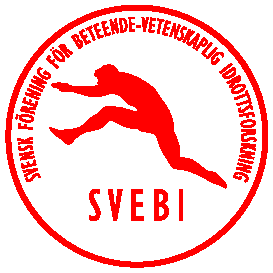 SVEBIVERKSAMHETSBERÄTTELSE 2021-22SVEBI:s fyrtiosjunde verksamhetsår omfattade tiden 1 oktober 2021 till 30 september 2022. Styrelsen har under verksamhetsåret bestått av fem personer:					MandatperiodErwin Apitzsch, Lund, ordförande		                        2021-2022Linn Håman, Halmstad, vice ordförande			  2020-2022Krister Hertting, Halmstad, sekreterare	                                              2021-2023Peter Carlman, Ärtetan, kassör                                                              2020-2022Gabriella Torell-Palmquist,Kristinehamn ,ledamot	                         2021-2023Styrelsen har under verksamhetsåret haft sex styrelsesammanträden, tre fysiska möten och tre digitala möten. Linn Håman har varit SVEBI:s kontaktperson beträffande GDPR (General Data Protection Regulation).Antalet medlemmar uppgick till 38 individuella och 0 organisationsmedlem. Medlemsavgiften har varit 150 kronor för individuella medlemmar, 50 kronor för studenter och pensionärer samt 300 kronor för organisationer. SVEBI har beviljats ett bidrag från CIF (Centrum för Idrottsforskning) på 20 000 kronor för keynote-föreläsarna till årskonferensen 2020. Det ekonomiska utfallet för verksamhetsåret visar en omsättning på 21 418 kronor och ett underskott på 19 368 kronor.SVEBI:s peer-reviewed tidskrift Swedish Journal of Sport Research har från och med 2014 haft status som Open Access-tidskrift. Under året har ett manus inkommit till redaktionen, men recensenternas utlåtande var inte klart vid utgången av verksamhetsåret. E-tidskriften Idrottsforskaren är en integrerad del av hemsidan, som endast medlemmar kan ta del av. Under året har fyra texter publicerats.Vid det digitala årsmötet den 22 november deltog 5 medlemmar.SVEBI:s planerade årskonferens 2021 flyttades på grund av coronapandemin till den 10-11 februari 2022 och senare till den 14-15 juni 2022. Vid konferensen i Malmö deltog 126 personer. Centrum för Idrottsforskning bidrog med 20 000 kronor för keynote-föreläsarna. Ett nytt inslag i samband med konferensen var Science slam med fem presentatörer.Vinnare av SVEBI:s tävling om 2021 års bästa idrottsuppsats på avancerad nivå blev Malin Andersson, Umeå universitet. Titel: ”Folksporten för alla – alltid” - Svensk innebandys inkluderingsresa. Juryns motivering: Uppsatsen är viktig för det idrottsvetenskapliga fältet då den förtjänstfullt fokuserar på att studera beredskap, utmaningar och möjligheter när idrottare med funktionsnedsättning ska inkluderas i specialidrottsförbundens ordinarie verksamheter. Den är aktuell och intresseväckande samt har en hög praktisk relevans. Uppsatsen bidrar med värdefull kunskap i en pågående förändringsprocess, vilket är av betydelse för såväl förbund som idrottsutövare.
Lund den 2 november 2022För SVEBI:s styrelseErwin Apitzsch                  Linn Håman                         Krister HerttingOrdförandePeter Carlman                    Gabriella Torell-Palmquist                                                    